Delamere School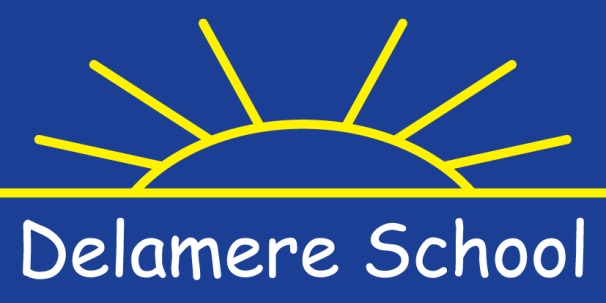 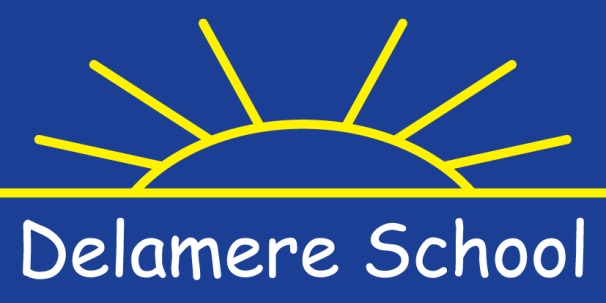 Irlam RoadFlixtonManchesterM41 6APJob Title: TA1 + SEN Post 1: Full time permanent (2 posts available)Post 2: Full time fixed term until 31st August 2025Post 3: Full time fixed term Maternity Leave cover until 6th April 2025 or until the return of the post holder (whichever is sooner)Salary Scale: Band 3 £23,893 - £25,979 pro-rata (Term time only plus inset days). Actual salary £19,841-£21,574Hours: 35 hours per weekStart Date: ASAP in October 2024We are an Outstanding Special School seeking to appoint a TA1 to join our thriving school community. The purpose of the role is to meet the holistic needs of children at Delamere under the direction of the teacher / senior staff in order to promote the inclusion and acceptance of all. This will include support for behavioural, medical and personal care needs alongside access to learning.  Applicants should:Share our commitment to our vision that “together we make a difference”;Be passionate about teaching and learning;Be able to form positive relationships with pupils, staff and parents;Have the drive, energy and passion to work in our school with a warm and caring manner.We can offer you:An ambitious, caring & inclusive school with a clear vision & the highest aspirations for all its children;A strong commitment to your continuing professional development including bespoke performance management to support you to fulfil your career ambitions;A forward-thinking environment where innovation and research are used to ensure our provision is the best it can be;A supportive, friendly & enthusiastic staff team;Highly competitive rates of pay;An experienced, dynamic, forward-thinking leadership team, committed to improving outcomes for pupils;A real opportunity to make a significant difference to the lives of our children;A school that cares for & nurtures every member of our school family, including staff, pupils and parentsAccess to range of Health & Wellbeing support including Physiotherapy, GP, mindfulness, online  gym, weight management & an active Staff Wellbeing Committee;Discounted gym membership and Cycle to Work schemeLarge on-site car parkWe welcome applications from ethnic minority backgrounds.Delamere School is committed to safeguarding & promoting the welfare of children and young people and expects all staff and volunteers to share this commitment. This is reflected in our recruitment processes & the post is subject to enhanced DBS disclosures. References will be sought for shortlisted candidates and online checks undertaken. Please find our Safeguarding policy on our website: https://www.delamere.trafford.sch.uk/policies/Information applicable to the role can be downloaded through the attachments linked to the advertisement. Application Forms only will be accepted.  Please return these to: btelford@delamere.trafford.sch.uk We strongly advise viewing our school website for more information about our outstanding school.   Closing date for applications is 29th August 2024Shortlisting/Invitation to Interview: 30th August 2024/2nd September 2024Interviews: Friday 13th September 2024